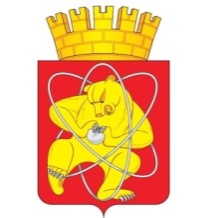 Городской округ «Закрытое административно – территориальное образование  Железногорск Красноярского края»АДМИНИСТРАЦИЯ ЗАТО г. ЖЕЛЕЗНОГОРСКПОСТАНОВЛЕНИЕ30.12.2022                                                                                                                                                2823г. ЖелезногорскО внесении изменений в постановление Администрации ЗАТО  г. Железногорск  от 19.02.2015  № 302  «Об утверждении Положения о комиссии по оценке последствий принятия решения о реконструкции, модернизации, сдаче в аренду, передаче в безвозмездное пользование, об изменении назначения или о ликвидации объекта социальной инфраструктуры для детей, являющегося муниципальной собственностью ЗАТО Железногорск, а также о реорганизации или ликвидации муниципальных образовательных организаций ЗАТО Железногорск и (или) муниципальных организаций ЗАТО Железногорск, образующих социальную инфраструктуру для детей»       	В соответствии со статьей 13 Федерального закона от 24.07.1998 № 124-ФЗ «Об основных гарантиях прав ребенка в Российской Федерации», статьей 22 Федерального закона от 29.12.2012 № 273-ФЗ «Об образовании в Российской Федерации», статьей 16 Закона Красноярского края от 02.11.2000 № 12-961 «О защите прав ребенка», постановлением Правительства Красноярского  края от  14.06.2012 № 275-п «Об утверждении порядка проведения оценки последствий принятия решения о реконструкции, модернизации, сдаче в аренду, об изменении назначения или о ликвидации объекта социальной инфраструктуры для детей, являющегося краевой или муниципальной собственностью, а также реорганизации или ликвидации краевых государственных образовательных организаций, муниципальных образовательных организаций и (или) краевых государственных организаций, муниципальных организаций, образующих социальную инфраструктуру для детей», руководствуясь Уставом городского округа «Закрытое административно-территориальное образование Железногорск Красноярского края»,ПОСТАНОВЛЯЮ:  	1.  Внести в постановление Администрации ЗАТО г. Железногорск от 19.02.2015  № 302  «Об утверждении Положения о комиссии по оценке последствий принятия решения о реконструкции, модернизации, сдаче в аренду, передаче в безвозмездное пользование, об изменении назначения или о ликвидации объекта социальной инфраструктуры для детей, являющегося муниципальной собственностью ЗАТО Железногорск, а также о реорганизации или ликвидации муниципальных образовательных организаций ЗАТО Железногорск и (или) муниципальных организаций ЗАТО Железногорск, образующих социальную инфраструктуру для детей» следующее изменение:	1.1. Приложение № 2 к постановлению изложить в новой редакции согласно приложению  к настоящему постановлению.	2. Управлению внутреннего контроля Администрации ЗАТО г. Железногорск                            (В.Г. Винокурова) довести до сведения населения настоящее постановление через газету «Город и горожане».3. Отделу общественных связей Администрации ЗАТО г. Железногорск (И.С. Архипова) разместить настоящее постановление на официальном сайте Администрации ЗАТО г. Железногорск в информационно-телекоммуникационной сети «Интернет».4. Контроль над исполнением настоящего постановления возложить на заместителя Главы ЗАТО г. Железногорск по социальным вопросам Е.А. Карташова.5. Настоящее постановление вступает в силу после его официального опубликования.Глава ЗАТО г. Железногорск                                                                       И.Г. КуксинПриложениек постановлению Администрации                     ЗАТО г. Железногорск                             От 30.12. 2022 № 2823	Приложение № 2 к постановлению Администрации ЗАТО  г.  Железногорск                             от 19.02.2015 № 302   СОСТАВ Комиссии по оценке последствий принятия решения о реконструкции, модернизации, сдаче в аренду, передаче в безвозмездное пользование, об изменении назначения или о ликвидации объекта социальной инфраструктуры для детей, являющегося муниципальной собственностью ЗАТО Железногорск, а также о реорганизации или ликвидации муниципальных образовательных организаций ЗАТО Железногорск и (или) муниципальных организаций ЗАТО Железногорск, образующих социальную инфраструктуру для детей    Карташов Е.А. - заместитель Главы ЗАТО г. Железногорск по социальным вопросам, председатель КомиссииСкруберт И.В.- руководитель МКУ «Управление образования», заместитель председателя КомиссииМартынова Е.Н.- специалист первой категории отдела общего и  дополнительного образования МКУ «Управление образования», секретарь  КомиссииЧлены Комиссии:Афонин С.Н.- руководитель МКУ «Управление по физической культуре и спорту» Кочергина С.М.            - главный специалист по работе с предприятиями отдела Комитета по управлению муниципальным имуществом Администрации ЗАТО г. ЖелезногорскНоваковский А.В.- депутат Совета  депутатов  ЗАТО г. Железногорск (по согласованию)Прусова Т.И.- руководитель Финансового управления Администрации ЗАТО г. ЖелезногорскРакша Ю.М.- руководитель  МКУ «Управление  культуры»Ридель Л.В.- руководитель Управления по правовой и кадровой работе Администрации ЗАТО г. ЖелезногорскСкрипченкова А.А.- ведущий специалист по аренде отдела Комитета по управлению муниципальным имуществом Администрации ЗАТО г. ЖелезногорскШаповалова Т.С. - представитель  общественности из числа лиц, имеющих активную гражданскую позицию или социально значимые заслуги и достижения (по согласованию) Перепелкин А.А.- председатель Территориальной профсоюзной организации г. Железногорска РПРАЭП (по согласованию)